Зачем ученикам проекты?Сегодня очевидно, что «знаниевая» модель образования оказалась неэффективной. Все более очевидными становятся недостатки в образовательном уровне школьников, в том числе и в уровне владения ими математическими знаниями. В «Фундаментальном ядре содержания общего образования» справедливо отмечается: Школьное математическое образование способствует овладению универсальным математическим языком, универсальным для естественно-научных предметов, знаниями, необходимыми для существования в современном мире. Школьное математическое образование «ум в порядок приводит», развивает воображение и интуицию, формирует навыки логического и алгоритмического мышления. Об этом идёт речь в стандартах второго поколения ФГОС.Важнейшим является формирование совокупности универсальных учебных действий, обеспечивающих умение учиться, способность личности к саморазвитию и самосовершенствованию путем сознательного и активного присвоения нового социального опыта. Современному учителю необходимо искать новые подходы к организации учебного процесса, нацеленного на формирование УУД. Безусловно, каждый учебный предмет раскрывает различные возможности для формирования УУД, определяемые, в первую очередь, его функцией и предметным содержанием.В своей работе внимание уделяю методу проектов, так как вижу «плюсы» этого метода:Возможность решения проблемы повышения мотивации учащихся к изучению предмета.Школьники учатся тому, как самостоятельно приобретать знания, работать в группе, делиться знаниями с товарищами.Средство развития, обучения и воспитания, которое позволяет вырабатывать и развивать специфические умения и навыки проектирования 4.Возможность максимального раскрытия своего творческого потенциала.Тесно связан с использованием новейших компьютерных технологий.Создаем  мини-проекты на одном уроке или на фрагменте урока. Например: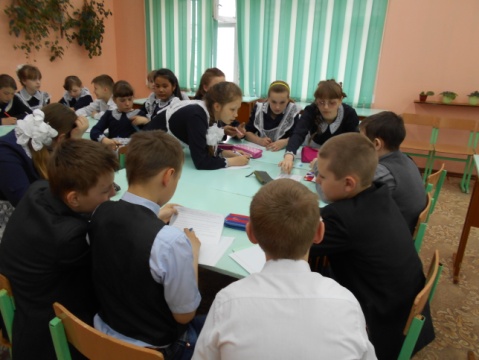 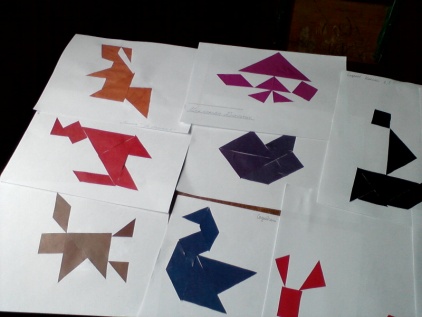 Краткосрочные проекты готовятся за неделю или во время изучения большой темы. Например: 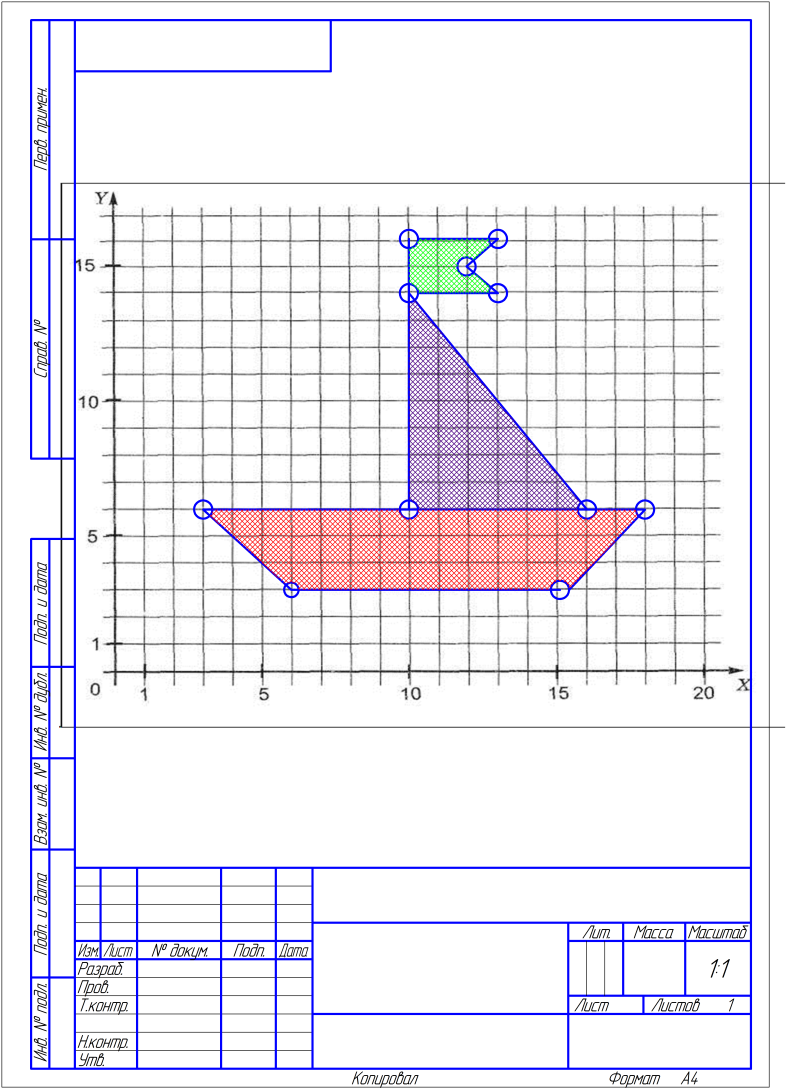 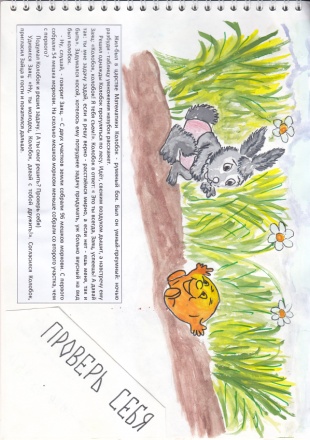 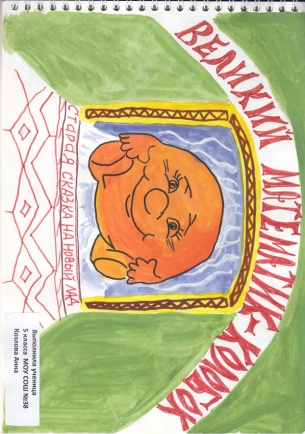 Годовые проекты, которые ученики защищают на научно-практической конференции. Древние системы счисления. Геометрия вокруг нас. История дроби. Быстрый счет без калькулятора. Проценты в нашей жизни. Магия чисел. Древние меры длины. Числа и народный фольклор. Математика в профессиях моих родных. Загадки чиселВ процессе проектной деятельности на уроках математики я создаю условия для формирования следующих компетенций:Поисковые (исследовательские) уменияУмения и навыки работы в сотрудничествеМенеджерские умения и навыкиКоммуникативные уменияПрезентационные умения и навыкиМоя задача – создать условия для проектной деятельности, творческой самореализации учащихся при обучении математике.Литература1.Учебное издание. Серия «Стандарты второго поколения».Фундаментальное ядро содержания общего образования. Зав. редакцией Л. И. Льняная. Редактор Л. Н. Колычева 